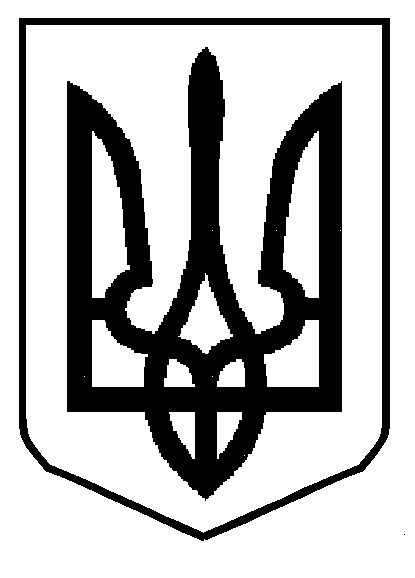 УКРАЇНСЬКИЙ ЦЕНТР ОЦІНЮВАННЯ ЯКОСТІ ОСВІТИЛЬВІВСЬКИЙ РЕГІОНАЛЬНИЙ ЦЕНТР ОЦІНЮВАННЯ ЯКОСТІ ОСВІТИ вул. Шевченка, .Львів, 79039, тел./факс: (032)2314983lvivtest@lv.testportal.gov.ua , lv.testportal.gov.ua; код ЄДРПОУ 3441840017.12.2021 № 561/03-29 Головним редакторам				 	                        	 обласних (районних)                                                                       	 газет, часописів 											 Львівської області 																		Керівникам відділів        									(управлінь) освіти, ОТГ								Львівської області		Шановні колеги!				   Просимо опублікувати на сторінках Вашого видання інформаційне повідомлення  щодо проведення пробного зовнішнього незалежного оцінювання у 2022 році	Дякуємо за співпрацю.Додаток: на 1 арк. в 1 прим. Директор							Л. Середяк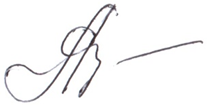 Я. Дацків 0322314983